UMW / AZ / PN - 98 / 18	              		                          Wrocław, 20. 09. 2018 r.NAZWA ZAMÓWIENIADostawa i montaż mebli laboratoryjnych dla Katedry i Zakładu Chemii i Immunochemii Uniwersytetu Medycznego we Wrocławiu przy ul. Skłodowskiej-Curie 50, 50-369 Wrocław. Odpowiedzi na pytania Wykonawców oraz Informacja o zmianie treści SiwzOdpowiedzi na pytania Wykonawców.Zamawiający niniejszym odpowiada na pytania dotyczące Siwz, zadane przez Wykonawców: Czy Zamawiający dopuszcza szafę bezpieczeństwa o wymiarach  1200x615x1968 mm? Jeśli nie, proszę o wyjasnienie.Odpowiedź:Zamawiający dopuszcza szafę bezpieczeństwa o wymiarach 1200x615x1968 mm.Czy Zamawiający dopuści krzesło laboratoryjne wysokie na pięcioramiennej podstawie stalowej o średnicy 60 mm? Jeśli nie, proszę o wyjaśnienie. Odpowiedź:Zamawiający nie dopuszcza krzesła laboratoryjnego wysokiego na pięcioramiennej podstawie stalowej o średnicy 60 mm. Jest to stanowczo za mało. Zamawiający podtrzymuje zapisy Siwz.Czy Zamawiający dopuści w taborecie laboratoryjnym niskim siedzisko o średnicy 330 mm? Jeśli nie, proszę o wyjaśnienie. Odpowiedź:W Arkuszu asortymentowo-cenowym (zał. nr 2 do Siwz) nie występuje taboret laboratoryjny niski. W Opisie wykonania - wymagania techniczne i jakościowe (zał. nr 3 do Siwz) omyłkowo nie wykreślono opisu Taboretu laboratoryjnego niskiego. Zamawiający obecnie go skreśla. Czy Zamawiający dopuści dygestorium o wymiarach 1200x960x2400 mm? Jeśli nie, proszę o wyjaśnienie. Odpowiedź:Zamawiający podtrzymuje zapisy Siwz. Ze względu na ograniczoną przestrzeń, dygestorium o głębokości 960 mm nie może być dopuszczone.Czy Zamawiający dopuści komorę roboczą dygestorium wykonaną z blachy malowanej chemoodporną farbą epoksydową? Jeśli nie, proszę o wyjaśnienie.Odpowiedź: Zamawiający dopuszcza malowanie komory roboczej dygestorium chemoodporną farbą epoksydową pod warunkiem, że komora będzie wykonana ze stali kwasoodpornej nie gorszej niż stal 0H18N9.W pozycji 5 formularza asortymentowo-cenowego w opisie krzesła biurowego znajduje się informacja, że krzesło ma być obrotowe. Natomiast w wymaganiach technicznych jest informacja, że krzesło biurowe ma być osadzone na stopkach z tworzywa sztucznego. Proszę o sprostowanie, który zapis jest wiążący.Odpowiedź:Krzesło biurowe obrotowe powinno być osadzone na kółkach, a zatem wiążący zapis występuje w formularzu asortymentowo-cenowym (zał. nr 2 do Siwz). Zamawiający prostuje zapisy Zał. nr 3 do Siwz – Opis wykonania.W formularzu asortymentowo -cenowym w pozycjach dotyczących szaf laboratoryjnych na kwasy i zasady oraz szaf laboratoryjnych na chemikalia jest informacja, że szafy maja być od środka wyłożone PCV. Natomiast w wymaganiach technicznych jest informacja, że szafy laboratoryjne mają być wyłożone wewnątrz polipropylenem. Proszę o sprostowanie, który zapis jest wiążący.Odpowiedź:Szafy wewnątrz mogą być wyłożone PCV lub polipropylenem. Zamawiający prostuje zapisy zał. nr 2 i 3 do Siwz.Informacja o zmianie treści Siwz.Zamawiający zawiadamia ponadto o zamieszczeniu na stronie internetowej Zamawiającego skorygowanej treści Załączników nr 2 i 3 do Siwz. Zmiany w treści tych dokumentów zaznaczono kolorem niebieskim. Należy z nich korzystać w obecnie zamieszczanej wersji.Z upoważnienia Rektora UMWZastępca Kanclerza ds. Zarządzania Administracją Mgr inż. Katarzyna Błasiak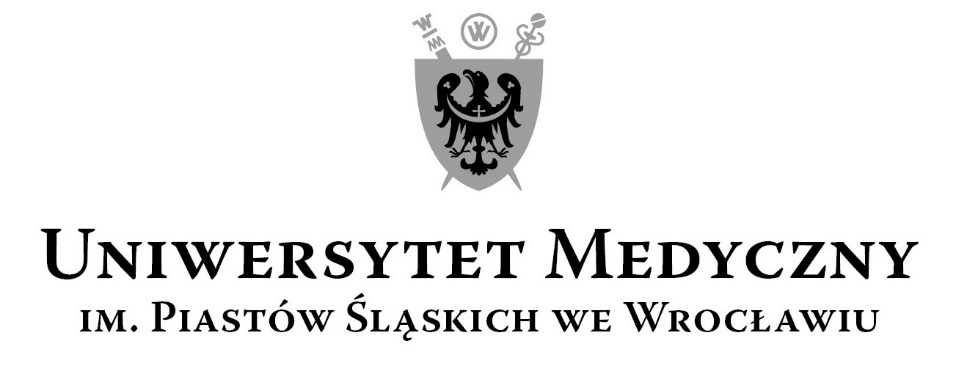 50-367 Wrocław, Wybrzeże L. Pasteura 1Zespół ds. Zamówień Publicznych UMWul. Marcinkowskiego 2-6, 50-368 Wrocławfaks 71 / 784-00-45e-mail: tomasz.kiliszek@umed.wroc.pl 50-367 Wrocław, Wybrzeże L. Pasteura 1Zespół ds. Zamówień Publicznych UMWul. Marcinkowskiego 2-6, 50-368 Wrocławfaks 71 / 784-00-45e-mail: tomasz.kiliszek@umed.wroc.pl 